     Stichting Hupsakee Heerlen organiseert ook dit jaar Kindervakantiewerk Hupsakee Heerlen  voor kinderen van 4 t/m 12 jaar uit de gemeente Heerlen. Het belooft een leuke editie te worden! Maandag 8 juli tot en met vrijdag 12 juli 2019Het ProgrammaMaandag 8 juli SpellendagActiviteit: Vandaag is de eerste dag van Kindervakantiewerk. Iedereen maakt op een leuke manier kennis met zijn groepje en de begeleiders. Vandaag staat alles in het teken van oud Hollandse spelletjes en Party GamesVerzamelplek: We verzamelen om 10.00 uur bij R.k.s.v. Groene Ster (Hei Grindelweg 66, 6414 BS Heerlen)Lunchpakket: Kinderen dienen zelf een lunchpakket en voldoende drinken mee te nemen. Denk ook aan zonnebrand!Ophalen: Alle kinderen dienen om 16.00 uur bij R.k.s.v. Groene Ster te worden opgehaald. Dinsdag 9 juli SportdagActiviteit: Sporten in de vorm van leuke spelen staan vandaag centraal. Uiteraard hebben we weer een grote stormbaan weten te bemachtigen. Laat je verrassen.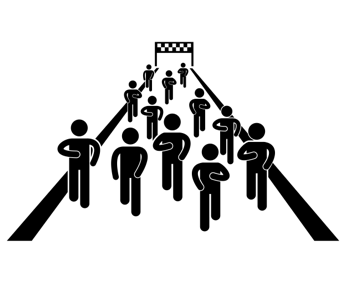 De groep 4-tot en met 7 jaar gaan in de middag enkele uurtjes naar speeltuin “het Heksenpretje”.Verzamelplek: We verzamelen om 10.00 uur bij R.k.s.v. Groene Ster (Hei Grindelweg 66, 6414 BS Heerlen). Lunchpakket: Kinderen dienen zelf een lunchpakket en voldoende drinken mee te nemen. Denk ook aan zonnebrand!Ophalen: Alle kinderen dienen om 16.00 uur bij R.k.s.v. Groene Ster te worden opgehaald. Woensdag 10 juli Wunderland Kalkar en Bobbejaanland4 t/m 7 jaarActiviteit: Vandaag gaan wij naar Wunderland .Verzamelplek: We verzamelen om 8.00 uur bij R.k.s.v. Groene Ster.  Vervoer: We gaan naar Wunderland Kalkar met een touringcar.  Lunchpakket: Kinderen kunnen zelf een lunchpakket meenemen. Friet, frisdrank en softijs zijn gratis te verkrijgen. Ook mogen ze zakgeld meenemen, maximaal € 15,- per persoon. Dit is op eigen risico. Denk ook aan zonnebrand!Ophalen: De kinderen dienen om 19.45 uur bij R.k.s.v. Groene Ster te worden opgehaald.Let op: Ieder kind dient zijn eigen ID mee te nemen. Kinderen zonder geldig ID mogen helaas niet mee.8 t/m 12 jaarActiviteit: Vandaag gaan wij naar het Plezantste land van België, namelijk: Bobbejaanland! Dit park heeft maar liefst zeven achtbanen en zes waterattracties. 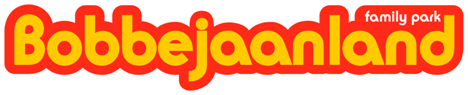 Verzamelplek: We verzamelen om 08.00 uur bij R.k.s.v. Groene Ster. Vervoer: We gaan naar Bobbejaanland met een touringcar. Lunchpakket: Kinderen dienen zelf een lunchpakket mee te nemen. Ook mogen ze zakgeld meenemen, maximaal € 15,00 per persoon. Dit is op eigen risico. Denk ook aan zonnebrand!Ophalen: De kinderen dienen om 19.45 uur bij R.k.s.v. Groene Ster te worden opgehaald.Let op: Ieder kind dient zijn eigen ID mee te nemen. Kinderen zonder geldig ID mogen helaas niet mee.Donderdag 11 juli Steinerbos Activiteit: Vandaag zoeken we verkoeling op bij Steinerbos. Hier gaan we lekker zwemmen (als je een zwemdiploma hebt!) en spelen in de speeltuin (hoge glijbanen, skelterbanen en nog veel meer!) Verzamelplek: We verzamelen om 10.00 uur bij de hoofdingang van Steinerbos. U dient uw kind(eren) dus zelf te brengen naar Steinerbos!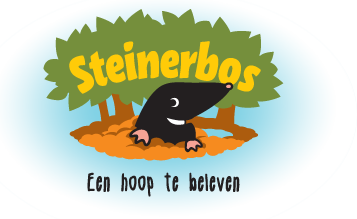 Lunchpakket: Kinderen dienen zelf een lunchpakket en voldoende drinken mee te nemen!  Ook mogen ze zakgeld meenemen, maximaal € 15,- per persoon. Dit is op eigen risico. Denk ook aan zonnebrand!Ophalen: Alle kinderen dienen om 16.30 uur opgehaald te worden bij de hoofdingang van Steinerbos. U dient uw kind(eren) dus zelf op te halen bij Steinerbos! Vrijdag 12 juli De GROTE KVW AFSLUITDAG/Waterpret Activiteit: Vandaag is alweer de laatste dag van KVW. De grote afsluitdag, waarin het Groene Ster terrein wordt omgetoverd tot een terrein voor waterspelen. Na het succes van vorig jaar hebben we ook dit jaar weer de buikglijbaan weten te reserveren.Verzamelplek: We verzamelen om 10.00 uur bij R.k.s.v. Groene Ster.  Lunchpakket: Voor een kleine versnapering wordt verzorgd echter dienen de kinderen zelf een lunchpakket en voldoende drinken mee te nemen! Denk ook aan zonnebrand!Ophalen: De kinderen dienen om 16:00 uur bij R.k.s.v. Groene Ster   Let op: Kindervakantiewerk Hupsakee Heerlen is bedoeld voor kinderen uit de gemeente Heerlen!Voor meer informatie of eventuele vragen;keeheerlen.nlLet op: Iedere ouder die zichzelf en zijn of haar dochter/zoon opgeeft voor deelname aan Kindervakantiewerk Hupsakee Heerlen, gaat akkoord met het huishoudelijk regelement en houdt zich aan de hierin vermelde afspraken. Huishoudelijk reglement Kindervakantiewerk Hupsakee Heerlen Het inschrijfformulier moet volledig worden ingevuld. Uw kind is woonachtig in Gemeente HeerlenVoor ieder kind vult u een apart inschrijfformulier in.De leeftijd dat uw kind heeft op de eerste dag van KVW, is geldig voor de groepsindeling. Kinderen worden ingedeeld naar eigen leeftijdsgroep: 4 t/m 7 jaar en 8 t/m 12 jaar. Dit kan betekenen dat broertjes/zusjes/vriendjes of vriendinnetjes niet bij elkaar in een groep geplaatst kunnen worden. De leeftijd is bepalend.Uw kind dient WA verzekerd te zijn!Bij slecht weer of te weinig vervoer behoudt de organisatie het recht om het programma te wijzigen. Kinderen mogen niet meer zakgeld meenemen dan vermeld op het programma. Er mogen geen waardevolle spullen meegenomen worden door de kinderen (GSM, nintendo’s e.d.). Bij verlies of diefstal kan de organisatie KVW niet aansprakelijk worden gesteld. Mochten er kinderen zijn die met het thuisfront contact op willen nemen, dan kan dit altijd via de leiding. Als men toch waardevolle spullen mee heeft, worden deze tot het eind van de dag in beslag genomen. Er kan alleen aan een zwem-activiteit deelgenomen worden als uw kind één of meerdere zwemdiploma’s (ABC) heeft. Kinderen zonder zwemdiploma mogen dus niet zwemmen! Kinderen dienen zich na elke activiteit bij de begeleider af te melden, als ze door hun ouders worden opgehaald. Tevens dienen de kinderen op het afgesproken tijdstip te worden opgehaald! We werken met groepjes kinderen die begeleiders nodig hebben. Ouders die zich aanmelden om mee te gaan als vrijwilliger, worden ALLEMAAL gevraagd een groepje kinderen te begeleiden gedurende vijf dagen. In verband met het maximale aantal begeleiders per groep, kan het gebeuren dat de ouder die zich opgeeft niet bij zijn of haar dochter/zoon wordt ingedeeldEr kunnen 120 kinderen mee, Vol is echt vol!Stichting Hupsakee Heerlen neemt de door u verstrekte gegevens in bewaring voor de activiteiten tijdens Kindervakantiewerk. Na deze activiteit zal er niks actiefs met deze gegevens worden gedaan (mailing etc.), daarnaast worden de gegevens niet verstrekt aan derden. Mocht u nog vragen hebben of meer informatie willen dan kunt u bellen met:Inschrijfformulier Kindervakantiewerk Hupsakee Heerlen 2019Gelieve dit formulier thuis volledig in te vullen en mee te nemen als u komt inschrijven.(Voor ieder kind een apart formulier invullen)